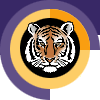 Rochester INSTITUTE OF TECHNOLOGYMinor Program proposal form College of Applied Science and Technology Air Force & Army Reserve Officer Training CorpsName of Minor: Minor in Military Studies & LeadershipBrief description of the minor to be used in university publications 1.0 Minor Program Approvals	2.0 Rationale: A minor at RIT is a related set of academic courses consisting of no fewer than 15 semester hours leading to formal designation on a student's baccalaureate transcript.How is this set of academic courses related?3.0 Multidisciplinary involvement:If this is a multidisciplinary minor spanning two or more academic units, list the units and their role in offering and managing this minor. 4.0 Students ineligible to pursue this minor:The purpose of the minor is both to broaden a student's college education and deepen it in an area outside the student’s major program. A minor may be related to and complement a student’s major, or it may be in a completely different academic/professional area.   It is the responsibility of the academic unit proposing a minor and the unit’s curriculum committee to indicate any home programs for which the minor is not a broadening experience.  Please list below any home programs whose students will not be allowed to pursue this minor, provide the reasoning, and indicate if this exclusion has been discussed with the affected programs:5.0 Minor Program Structure, Sequence and Course Offering Schedule:Describe the structure of the proposed minor and list all courses, their anticipated offering schedule, and any prerequisites.  All minors must contain at least fifteen semester credit hours;  Minors may be discipline-based or interdisciplinary; In most cases, minors shall consist of a minimum of two upper division courses (300 or above) to provide reasonable breadth and depth within the minor;   As per New York State requirements, courses within the minor must be offered with sufficient frequency to allow students to complete the minor within the same time frame allowed for the completion of the baccalaureate degree;Provide a program mask showing how students will complete the minor.Narrative of Minor Program Structure:Air Force ROTC trackArmy ROTC trackMinor Course Conversion Table:  Quarter Calendar and Semester Calendar ComparisonPolicy Name: D1.1 MINORS POLICY 1. DefinitionA minor at RIT is a related set of academic courses consisting of no fewer than 15 semester credit hours leading to a formal designation on a student's baccalaureate transcript. The purpose of the minor is both to broaden a student's college education and deepen it in an area outside the student’s major program. A minor may be related to and complement a student’s major, or it may be in a completely different academic/professional area.   It is the responsibility of the academic unit proposing a minor and the unit’s curriculum committee to indicate any home programs for which the minor is not a broadening experience.  In most cases, minors shall consist of a minimum of two upper division courses to provide reasonable breadth and depth within the minor.   2. Institutional parameters Minors may be discipline-based or interdisciplinary; Only matriculated students may enroll in a minor;At least nine semester credit hours of the minor must consist of courses not required by the student's home program; Students may pursue multiple minors.  A minimum of nine semester credit hours must be designated towards each minor; these courses may not be counted towards other minors;The residency requirement for a minor is a minimum of nine semester credit hours consisting of RIT courses (excluding "X" graded courses); Posting of the minor on the student's academic transcript requires a minimum GPA of 2.0 in each of the minor courses; Minors may not be added to the student's academic record after the granting of the bachelor's degree. 3. Development/approval/administration processes Minors may be developed by faculty at the departmental, inter-departmental, college, or inter-college level. As part of the minor development process: students ineligible for the proposed minor will be identified; prerequisites, if any, will be identified; Minor proposals must be approved by the appropriate academic unit(s) curriculum committee, and college curriculum committee(s), before being sent to the Inter-College Curriculum Committee (ICC) for final consideration and approval.The academic unit offering the minor (in the case of interdisciplinary minors, the designated college/department) is responsible for the following: enrolling students in the minor (as space permits); monitoring students progress toward completion of the minor; authorizing the recording of the minor's completion on student's academic records; granting of transfer credit, credit by exam, credit by experience, course substitutions, and advanced placement; responding to student requests for removal from the minor.As per New York State requirements, courses within the minor must be offered with sufficient frequency to allow students to complete the minor within the same time frame allowed for the completion of the baccalaureate degree. 4. Procedures for Minor revisionIt is the duty of the college curriculum committee(s) involved with a minor to maintain the program’s structure and coherence.  Once a minor is approved by the ICC, changes to the minor that do not have a significant effect on its focus may be completed with the approval of the involved academic unit(s) and the college curriculum committee(s).  Significant changes in the focus of the minor must be approved by the appropriate academic unit(s) curriculum committee(s), the college curriculum committee(s) and be resubmitted to the ICC for final consideration and approval.The minor in Military Studies & Leadership is offered through the Departments of Aerospace Studies (Air Force ROTC) & Military Science (Army ROTC).  This interdisciplinary minor provides RIT students the opportunity to learn about military officer training and their mission to develop leaders for tomorrow’s Armed Forces.  The Aerospace Studies and Military Science Departments accomplish this through a series of courses promoting leadership and management that can be employed in any career field, along with courses analyzing the military’s role in national security affairs and foreign policy.  This minor is available to all ROTC cadets.  Other students (non-cadets) must be approved & waivered by the respective department chairs, Professor of Aerospace Studies (Air Force) or Professor of Military Science (Army) to enroll in the minor or individual ROTC courses.Approval request date:Approval granted date:Academic Unit Curriculum CommitteeApril 1, 2013College Curriculum CommitteeApril 10, 2013Inter-College Curriculum CommitteeThis is an existing minor being converted for semesters.Both Air Force & Army ROTC curriculum are curated, maintained, updated and provided annually by their respective headquarters to develop and train a qualified college student into a military leader and officer upon completion.  Each curriculum focus on basic military organization, history, the national security process, regional studies, advanced leadership ethics, and service-specific doctrine.  Students study the military as a profession, officership, military justice, civilian control of the military, preparation for active duty, as well as current issues affecting military professionalism.  Both courses also continue development of communication skills through class participation, writing and briefing assignments.  Additionally, Leadership Laboratory is mandatory for ROTC cadets and complements the courses by providing management and applied leadership experience.This minor is independently managed by the Aerospace Studies Department (Air Force) and the Military Science Department (Army).  The Air Force is assisted by the Saunders School of Business who co-teach the two converted 300 level Air Force curriculum classes.All Air Force & Army ROTC cadets (students) who complete all 8 semesters (4 academic years) of their respective ROTC curriculum are eligible for this minor.  Other students (non-cadets) must be approved & waivered by the respective department chairs, Professor of Aerospace Studies (Air Force) or Professor of Military Science (Army) to enroll in the minor or individual ROTC courses.As described in the rationale, both Air Force & Army ROTC curriculum are curated, maintained, updated and provided annually by their respective headquarters to develop and train a qualified college student into a military leader and officer upon completion.  The courses are taken in a specific order. The minor is structured from a building/developmental perspective to prepare students with increasing skills sets needed for successful military careers upon graduation. Course Number & TitleSCHRequiredFallSpringAnnual/BiennialPrerequisitesCAST-AERO-101
Foundations of the U.S. Air Force I1YesXN/ANoneCAST-AERO-102
Foundations of the U.S. Air Force II1YesXN/ACAST-AERO-101CAST-AERO-201
History of Airpower I1YesXN/ACAST-AERO-102CAST-AERO-202
History of Airpower II1YesXN/ACAST-AERO-201SCB-MGMT-300
Air Force Management & Leadership I3YesXN/ACAST-AERO-202SCB-MGMT-301
Air Force Management & Leadership II3YesXN/ASCB-MGMT-300CAST-AERO-401
National Security Forces I3YesXN/ASCB-MGMT-301CAST-AERO-402
National Security Forces II and Preparation for Active Duty3YesXN/ACAST-AERO-401Total credit hours:161616161616Course Number & TitleSCHRequiredFallSpringAnnual/BiennialPrerequisitesCAST-ARMY-101
Introduction to Leadership2YesXN/ANoneCAST-ARMY-102
Introduction to Tactical Leadership2YesXN/ACAST-ARMY-101CAST-ARMY-201
Innovative Team Leadership2YesXN/ACAST-ARMY-102CAST-ARMY-202
Foundations of Tactical Leadership2YesXN/ACAST-ARMY-201CAST-ARMY-301
Adaptive Team Leadership2YesXN/ACAST-ARMY-202CAST-ARMY-302
Applied Team Leadership2YesXN/ACAST-ARMY-301CAST-ARMY-401
Adaptive Team Leadership II2YesXN/ACAST-ARMY-302CAST-ARMY-402
Leadership in a Complex World2YesXN/ACAST-ARMY-401Total credit hours:161616161616Name of Minor in Semester Calendar:Minor in Military Studies and LeadershipName of Minor in Quarter Calendar:Minor in Military Studies and LeadershipName of Certifying Academic Unit:Air Force or Army Reserve Officer Training Corps (ROTC)QUARTER:  Current Minor CoursesQUARTER:  Current Minor CoursesQUARTER:  Current Minor CoursesSEMESTER:  Converted Minor CoursesSEMESTER:  Converted Minor CoursesSEMESTER:  Converted Minor CoursesCourse #Course TitleQCHCourse  #Course TitleSCHComments0650-210The Air Force Today I1CAST-AERO-101Foundations of US Air Force I10650-211The Air Force Today II1Quarter system classes split & added into semester system classes, evenly.0650-212The Air Force Today II1CAST-AERO-102Foundations of US Air Force II10519-201History of Airpower I1CAST-AERO-201History of U.S. Air Force I10519-202History of Airpower II2Quarter system classes split & added into semester system classes, evenly.0519-203History of Airpower III1CAST-AERO-202History of U.S. Air Force II10102-310Air Force Management & Leadership I5SCB-AERO-300Air Force Management & Leadership I3Team Taught with Adjunct Professor from Saunders School of Business; qualifies for business/elective credit0102-311Air Force Management & Leadership II5SCB-AERO-301Air Force Management & Leadership II3Team Taught with Adjunct Professor from Saunders School of Business; qualifies for business/elective credit0513-401National Security Forces I4CAST-AERO-401National Security Forces I3CAST-AERO-402National Security Forces II and Preparation for Active Duty3Quarter system class (National Security Forces II) was left off original minor0640-201Introduction to Military Science1CAST-ARMY-101Introduction to Leadership20640-202Applied Military Dynamics1Quarter system classes split & added into semester system classes, evenly.0640-203Military Heritage1CAST-ARMY-102Introduction to Tactical Leadership20640-301Military Geography2CAST-ARMY-201Innovative Team Leadership20640-302Psych & Leadership2Quarter system classes split & added into semester system classes, evenly.0640-303Military & American Society2CAST-ARMY-202Foundations of Tactical Leadership20640-401Military Tactics3CAST-ARMY-301Adaptive Team Leadership20640-402Military Communications3Quarter system classes split & added into semester system classes, evenly.0640-403Military Operations3CAST-ARMY-302Applied Team Leadership20640-501Army Training Systems3CAST-ARMY-401Adaptive Team Leadership II20640-502Military Administration & Logistics3CAST-ARMY-402Leadership in a Complex World2